AwbK Kg©KZ©vAwbK Kg©KZ©vAwbK Kg©KZ©v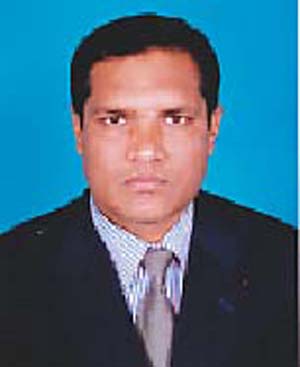 bvg†gv : gL‡jQzi ingvbc`ex †Rjv wkky welqK Kg©KZ©vAwdmevsjv‡`k wkky GKv‡Wwg, Kzwóqv|†dvb 02477783325†gvevBj01717-210936B‡gBjbsa.kushtia@gmail.comAvcxj Kg©KZ©vAvcxj Kg©KZ©vAvcxj Kg©KZ©v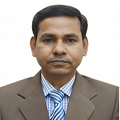 bvg†R¨vwZ jvj Kzixc`ex gnvcwiPvjK (AwZwi³ mwPe)Awdmevsjv‡`k wkky GKv‡Wwg|†dvb 02-9550317†gvevBj-B‡gBjdgbsa64 <dgbsa64@gmail.com